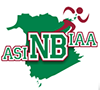 NBIAA North-East RegionalCross Country MeetChampionnat régionaux de l’ASINB deCross-Country du Nord-EstOctober 14th, 2017 / 14 Octobre 2017Organized by/organisé par: Bernice MacNaughton High SchoolLocation: Bernice MacNaughton High School999 St. George Blvd.
Moncton, NB Park in parking lot behind schoolSe garer au stationnement derrière l’écoleMeet Director / Directeur de la rencontre: John Brydenjohn.bryden@nbed.nb.ca 856-3469 / 380-9801Registration to be completed online through ANB by midnight Tuesday, October 10th, 2017Go to:https://www.trackie.com/online-registration/event/nbiaa-north-east-regionals-cross-country/6381/#.Wck-ZvOGN0w*late registrations will not be acceptedCoaches must pick up the numbers andpay the registration fee no later than11:30 am on the day of the event.Registration is $5 per athlete. Make cheques payable to Bernice MacNaughton High SchoolSchools may enter up to 7 athletes in eachof the four categories.A school identified uniform / jersey is required when competing.L’inscription doit se faire en ligne avantminuit le 10 octobre au site :https://www.trackie.com/online-registration/event/nbiaa-north-east-regionals-cross-country/6381/#.Wck-ZvOGN0w*les inscriptions en retard ne seront pasacceptéesLes entraineurs doivent ramasser lesnuméros et payer les frais d’inscription auplus tard à 11 h 30 le jour de la compétition.L’inscription est de 5 $ par athlète. Les chèques doivent être faits à l’ordre de l’école secondaire Bernice MacNaughton.Les équipes peuvent inscrire jusqu’à 7athlètes par catégorie.Il faut porter un maillot d’identificationde l’école lors des compétitions.Event start timeEvent start timeL’heure du début de courseL’heure du début de course10:30 pm12:00 pm12:35 pm1:05 pm1:45 pmCourse walk / marche du cours & coach meeting/reunionJunior Girls / Filles JuniorJunior Boys / Garçons JuniorSenior Girls / Filles SéniorSenior Boys / Garçons SéniorCourse walk / marche du cours & coach meeting/reunionJunior Girls / Filles JuniorJunior Boys / Garçons JuniorSenior Girls / Filles SéniorSenior Boys / Garçons Sénior4000m4000m6000m6000mCourse Information – Running surface consists of gravel trail with some hard pack trail portions and grass.  Spikes are to be used by choice of athlete or coach.Course Information – Running surface consists of gravel trail with some hard pack trail portions and grass.  Spikes are to be used by choice of athlete or coach.Informations sur les courses – Les courses secomposent d’un parcours avec des portions dures en gravier et d’autre avec de l’herbe.  L’utilisation des souliers à crampons est permise.Informations sur les courses – Les courses secomposent d’un parcours avec des portions dures en gravier et d’autre avec de l’herbe.  L’utilisation des souliers à crampons est permise.